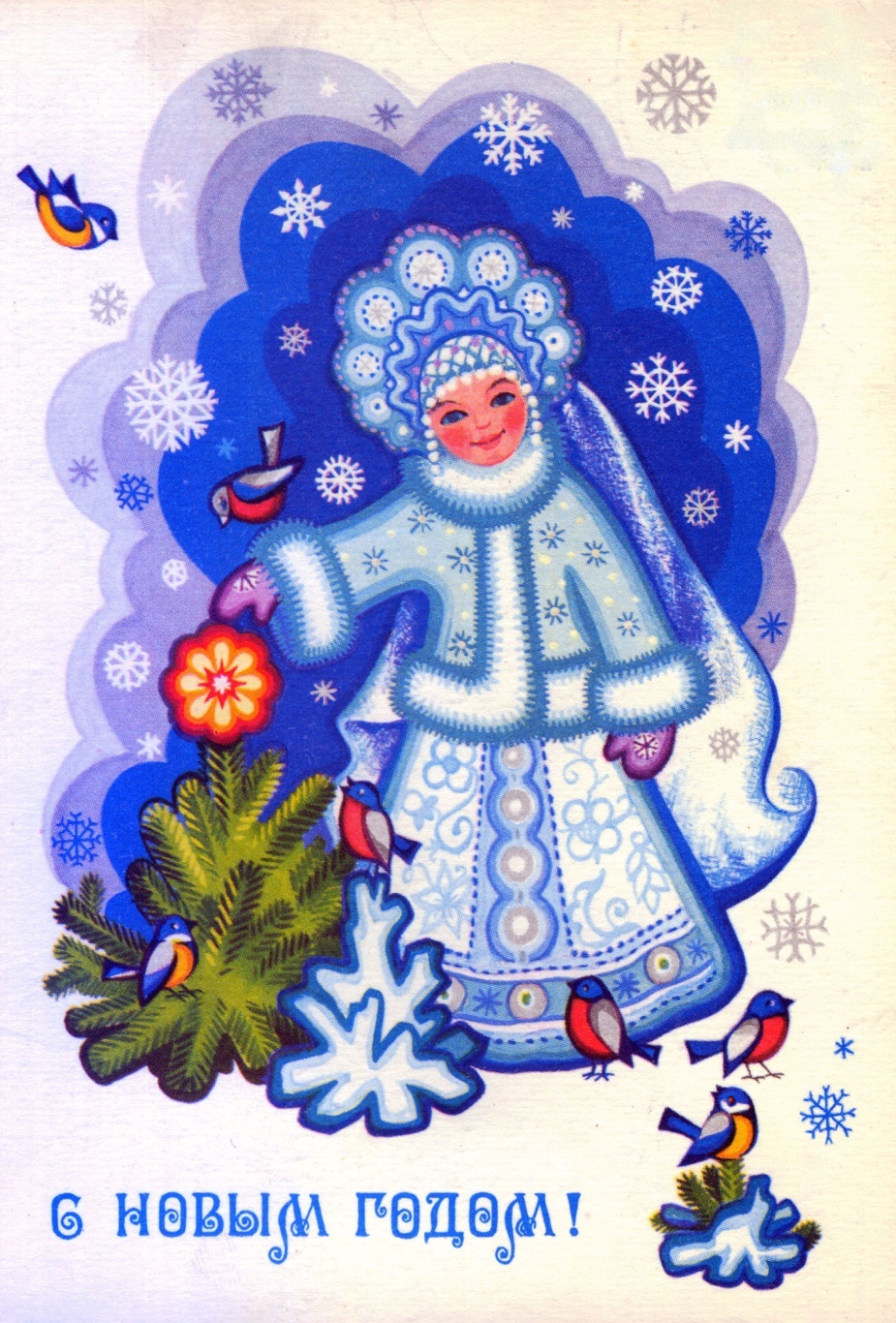   Встреча     Весны      на РусиСнегурочка    в    гостях   у     ребят(Праздник в подготовительной к школе группе)Цель:	Знакомство с обычаями и традициями русского народа.		Приобщение детей к народной культуре.Звучит народная мелодия.  Дети проходят в зал и садятся на места. Ведущая:	Сегодня у нас необычный день. К нам в гости придёт Снегурочка из сказки. Сделали её из снега дед с бабкой, назвали своей внученькой, стала она жить у них, помогать им во всём.Звучит музыка. В зал входит Снегурочка. Снегурочка: 	Здравствуйте, мои друзья! Так  за заботами незаметно прошла зима. И вот однажды ребята выбежали на улицу, залезли на крыши и заборы и стали звать весну.Дети:		Весна, весна красная,		Приди, весна с радостью!		С радостью, с радостью,		С великой милостью!Снегурочка:	Я тогда стала их спрашивать, а какая она, весна?Ведущая:	Мы поможем тебе, Снегурочка, встретим вместе с тобой весну и расскажем о ней.Звучит музыка. В зал входит Весна с тремя помощниками, в руках у неё зелёная веточка.Весна:	Здравствуйте, ребятушки! Давно вас поджидаю, песню напеваю. (исполняет весеннюю песню). Пришла я к вам со своими помощниками – Ясным солнышком, Серебристым дождиком, Первой весенней травкой. Ребята, а какие песни исполняли в старину  весной на Руси?Дети:		Веснянки. Егорьевские, когда в первый раз выгоняли скот в поле;Семик, когда начинала пробуждаться природа;Майские, когда ходили в поля, завивали венки, водили хороводы.Ведущая:	Дала Весна Ясному солнышку свою зелёную веточку и сказала…Весна:	Расскажи нам о весне.Ребёнок -  Ясное солнышко:					В веснушках у солнышка личико					Всё выше стремится в зенит.					Счастливая птичка синичка					С утра под окошком звенит.					Снегам ни конца, ни границы.					Мороз – и столбами дымы.					Но с белых берёз золотится					Хрустальный звоночек зимы.    (В. Бахревский).Весна:	Послушаем голоса птиц.	 (Звучит аудиозапись)Слышите, это кукушка. Ты знаешь, Снегурочка, к нам возвращаются из тёплых стран многие птицы. Скажите, ребята, какие? (дети отвечают)Вот  о птицах мы сейчас и споём. (Дети поют  закличку «Ай, грач на горе!»)Весна:	Как ещё закликали весну?Дети:		Ау, ау, аукаем,		Весну приаукиваем.		Март, март – 		Солнцу рад;		Апрель, апрель – 		Откроет дверь;		Май, май – 		Сколько хочешь гуляй!Ведущая:		Недаром про март говорят: «Зажги снега, заиграй овражки». Давайте поиграем, и ты, Снегурочка, становись в круг.	  Проводится игра  «Горелки».Ведущая:		А теперь мы отдохнём			И стихи читать начнём.Дети поочерёдно читают стихи о весне. (А.Майкова «Голубенький, чистый», А.Плещеева «Весна», А.Толстого «Вот уж снег последний в поле тает».Весна:	Передаю тебе, Серебристый дождичек, мою зелёную веточку. Расскажи нам о весне.Ребёнок  -  Серебристый дождичек:	Ходят в небе тучи грозовые,							Тучи сеют капли дождевые,							И дождинки дружно и проворно							Падают на землю, словно зёрна,							Каждая упавшая дождинка – 							Будущий цветок или травинка.					Сугроб уже сутулится от солнечных лучей,					И побежал по улице сверкающий ручей.					Капель слетает с крыши, и небосвод высок.					Самой весны я слышу весёлый голосок!	Ведущая:	Хорошо, когда идёт дождь?Дети:		Дождь нужен природе, он смывает пыль и грязь, поит землю и всё живое, но людям мешает гулять.Ведущая:	Если мы идём гулять под весенним дождём, что нам надо взять?Дети:		Зонты, надеть плащи.Ведущая предлагает потанцевать под дождём. Исполняется  «Танец с зонтиками».Весна:	В старину люди боялись разливов рек, они приходили на берег реки, жгли костры и пели.Дети:		Водянушка – водяной		Не ходи на берег мой.		Ты шути и твори		Над лесами, над водами,		Над чёрными грязями.		Над топучими трясинами,		Над зелёными лесинами.Ведущая:	Нам Водяного не надо бояться, поэтому мы поиграем в весёлую игру .Проводится игра «Водяной».Весна:	Передаю тебе зелёную веточку, Первая зелёная травка. Расскажи ты нам о весне.Ребёнок - Первая зелёная травка:	Хорошо в лесу в апреле,						Пахнет лиственною прелью,						Птицы разные поют,						На деревьях гнёзда вьют.					На полянках медуница					Выйти к солнышку стремится,					Между травами сморчки					Поднимают колпачки.					Набухают веток почки,					Пробиваются листочки.					Начинают муравьи					Поправлять дворцы свои.	(Г.Ладонщиков).Весна:	Снегурочка, расскажи нам, пожалуйста, легенду о подснежниках.Снегурочка:	Плакала Снегурочка, Зиму провожая.Шла за ней печальная,Всем в лесу чужая.		Там, где шла и плакала, трогая берёзы,		Выросли подснежники – 		Снегурочкины слёзы.  (Т.Белозёров).Весна:	Ребята,а какие вы знаете пословицы о весне?Говорят дети:Много снега – много хлеба,Много воды – много травы.Март -  с водою,Апрель – с травою,А май – с цветами.Ласточка весну начинает,А соловей лето кончает.Весна:	Снегурочка, ты поняла, какая она, весна?Снегурочка:	Да. Но только я её боюсь. У моей сказки будет грустный конец.Ведущая:		Ребята, Весна, помощники Весны, надо что – то придумать, изменить сказку.Дети:		Ехать на север, в гости к Деду Морозу.Весна берёт зелёную веточку, взмахивает ею.Весна:	Мы проводим тебя, Снегурочка. Снегурочка:	До встречи зимой, мои маленькие друзья!	Я пришла, чтобы на нашей земле стало теплее, красивее, чтобы в нашем доме всегда был мир. 		Исполняется «Родная песенка» муз Ю Чичкова.Праздник закончен, дети выходят из зала.